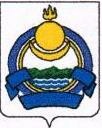 АДМИНИСТРАЦИЯ МУНИЦИПАЛЬНОГО ОБРАЗОВАНИЯ «ОЗЕРНОЕ»   РЕСПУБЛИКИ БУРЯТИЯПОСТАНОВЛЕНИЕот 24 октября 2019 г.                                                                                                          п.Озерный № 13Об утверждении Порядка взаимодействия Администрации муниципального образования «Озерное»  с субъектами контроля, указанными в пункте 4 Правил осуществления контроля, предусмотренного частью 5 статьи 99 Федерального закона «О контрактной системе в сфере закупок товаров, работ, услуг для обеспечения государственных и муниципальных нужд»В целях реализации части 5 статьи 99 Федерального закона от 5 апреля 2013  года № 44-ФЗ «О контрактной системе в сфере закупок товаров, работ, услуг для обеспечения государственных и муниципальных нужд», в соответствии с пунктом 11 Правил осуществления контроля, предусмотренного частью 5 статьи 99 Федерального закона «О контрактной системе в сфере закупок товаров, работ, услуг для обеспечения государственных и муниципальных нужд», утвержденных постановлением Правительства Российской Федерации от 12.12.2015 № 1367, приказом Министерства финансов Российской Федерации от 22.07.2016 № 120н  «Об утверждении общих требований к порядку взаимодействия при осуществлении контроля финансовых органов субъектов Российской Федерации и муниципальных образований, органов управления государственными внебюджетными фондами с субъектами контроля, указанными в пунктах 4 и 5 Правил осуществления контроля, предусмотренного частью 5 статьи 99 Федерального закона  «О контрактной системе в сфере закупок товаров, работ, услуг для обеспечения государственных и муниципальных нужд», утвержденных постановлением Правительства Российской Федерации от 12 декабря 2015 г. № 1367:1. Утвердить прилагаемый Порядок взаимодействия Администрации муниципального образования «Озерное» с субъектами контроля, указанными в пункте 4 Правил осуществления контроля, предусмотренного частью 5 статьи 99 Федерального закона от 5 апреля 2013 года № 44-ФЗ «О контрактной системе в сфере закупок товаров, работ, услуг для обеспечения государственных и муниципальных нужд».2. Настоящее постановление  вступает в силу с 1 января 2020 года и применяется к правоотношениям, связанным с размещением планов закупок на 2020 год и плановый период 2021 и 2022 годов и планов-графиков закупок на 2020 год.3. Контроль за исполнением настоящего постановления оставляю за собой.Глава АМО «Озерное»                                                      Б.И.ПанфиловПРИЛОЖЕНИЕ Утвержденпостановлением АМО«Озерное»от 24.10. 2019 г. № 13Порядок взаимодействия Администрации муниципального образования «Озерное»с субъектами контроля, указанными в пункте 4 Правил осуществленияконтроля, предусмотренного частью 5 статьи 99 Федерального закона«О контрактной системе в сфере закупок товаров, работ, услуг для обеспечения государственных и муниципальных нужд» 1. Настоящий Порядок устанавливает правила взаимодействия Администрации муниципального образования «Озерное» (далее – АМО «Озерное») с субъектами контроля, указанными в пункте 4 Правил осуществления контроля, предусмотренного частью 5 статьи 99 Федерального закона «О контрактной системе в сфере закупок товаров, работ, услуг для обеспечения государственных и муниципальных нужд», утвержденных постановлением Правительства Российской Федерации от 12.12.2015г. № 1367 (далее - субъекты контроля, Правила контроля), а также формы направления субъектами контроля сведений в случаях, предусмотренных подпунктом «б» пункта 8 и пунктом 10 Правил контроля, и формы протоколов, направляемых АМО «Озерное» субъектам контроля.Настоящий Порядок взаимодействия применяется при размещении субъектами контроля в единой информационной системе в сфере закупок (далее ЕИС) или направлении на согласование в АМО «Озерное» документов, определенных Федеральным законом от 5 апреля 2013 г. № 44-ФЗ «О контрактной системе в сфере закупок товаров, работ, услуг для обеспечения государственных и муниципальных нужд» (далее Федеральный закон), в целях осуществления контроля, предусмотренного частью 5 статьи 99 указанного Федерального закона.2. Взаимодействие субъектов контроля с АМО «Озерное» в целях контроля информации, определенной частью 5 статьи 99 Федерального закона, содержащейся в объектах контроля осуществляется:  при размещении в ЕИС объектов контроля;при согласовании АМО «Озерное» объектов контроля или сведений об объектах контроля, предусмотренных подпунктом «б» пункта 8 Правил контроля на бумажном носителе и при наличии технической возможности - на съемном машинном носителе информации (далее –закрытый объект контроля, сведения о закрытом объекте контроля).3. При размещении документов в ЕИС, при получении документов АМО «Озерное» направляет субъекту контроля  уведомление о начале проведения контроля.4. Электронные документы должны быть подписаны соответствующей требованиям Федерального закона электронной подписью лица, имеющего право действовать от имени субъекта контроля.5. Сведения о закрытых объектах контроля направляются в АМО «Озерное» в следующих формах:сведения о приглашении принять участие в определении поставщика (подрядчика, исполнителя) - по форме согласно Приложению № 1 к настоящему Порядку (далее - сведения о приглашении);сведения о документации о закупке - по форме согласно Приложению № 2 к настоящему Порядку (далее - сведения о документации);сведения о протоколе определения поставщика (подрядчика, исполнителя) - по форме согласно Приложению № 3 к настоящему Порядку (далее - сведения о протоколе);сведения о проекте контракта, направляемого участнику закупки (контракта, возвращаемого участником закупки) - по форме согласно Приложению № 4 к настоящему Порядку (далее - сведения о проекте контракта);сведения о контракте, включаемом в реестр контрактов, содержащий сведения, составляющие государственную тайну, - по форме согласно Приложению № 1 к Порядку формирования и направления заказчиками сведений, подлежащих включению в реестр контрактов, содержащий сведения, составляющие государственную тайну, а также направления Федеральным казначейством заказчику сведений, извещений и протоколов, утвержденному приказом Федерального казначейства от 28.11.2014 №18н.6. Закрытые объекты контроля, сведения о закрытых объектах контроля направляются субъектом контроля для согласования в АМО «Озерное» на бумажном носителе в двух экземплярах и при наличии технической возможности на съемном машинном носителе информации. При направлении объектов контроля, сведений о закрытых объектах контроля на бумажном и съемном машинном носителях информации субъект контроля обеспечивает идентичность сведений, представленных на указанных носителях.АМО «Озерное» осуществляет регистрацию закрытых объектов контроля, сведений о закрытом объекте контроля текущим рабочим днём путём проставления на нём регистрационного номера, даты и времени получения, подписи уполномоченного главой АМО «Озерное» лица и возвращает субъекту контроля один экземпляр закрытого объекта контроля или сведений о закрытом объекте контроля.Ошибки в закрытых объектах контроля и сведениях о них на бумажном носителе исправляются путем зачеркивания неправильного текста одной чертой так, чтобы можно было прочитать исправленное, и написания над зачеркнутым текстом исправленного текста. Исправление ошибки на бумажном носителе должно быть оговорено надписью "исправлено" и заверено лицом, имеющим право действовать от имени субъекта контроля, с проставлением даты исправления.7. Закрытые объекты контроля, сведения о закрытых объектах контроля, направляемые на бумажном носителе, подписываются лицом, имеющим право действовать от имени субъекта контроля.8. При осуществлении взаимодействия субъектов контроля с АМО «Озерное» закрытые объекты контроля, сведения о закрытых объектах контроля, содержащие сведения, составляющие государственную тайну, направляются в АМО «Озерное» с соблюдением требований законодательства Российской Федерации о защите государственной тайны.9. При осуществлении взаимодействия с субъектами контроля АМО «Озерное» проверяет в соответствии с подпунктом «а» пункта 13 Правил контроля контролируемую информацию об объеме финансового обеспечения, включенную в план закупок:а) субъектов контроля, указанных в подпункте «а» пункта 4 Правил контроля (далее - получатели бюджетных средств):на предмет непревышения доведенных в установленном порядке субъекту контроля как получателю бюджетных средств лимитов бюджетных обязательств на соответствующий финансовый год и плановый период на закупку товаров, работ, услуг;на соответствие сведениям об объемах средств, указанных в нормативно-правовых актах Администрации муниципального образования «Озерное»,  и иных документах, предусматривающих в соответствии с бюджетным законодательством Российской Федерации возможность заключения муниципального контракта на срок, превышающий срок действия доведенных лимитов бюджетных обязательств, направляемых в АМО «Озерное» согласно Приложению № 5 к настоящему Порядку, в случае включения в план закупок информации о закупках, оплата которых планируется по истечении планового периода;б) субъектов контроля, указанных в подпунктах «б», «в» (в части автономных учреждений) пункта 4 Правил контроля (далее - учреждения), на предмет непревышения показателей выплат по расходам на закупки товаров, работ, услуг, осуществляемых в соответствии с Федеральным законом, отраженных в таблице 2.1 пункта 8 Требований к плану финансово-хозяйственной деятельности государственного (муниципального) учреждения, утвержденных приказом Министерства финансов Российской Федерации от 28 июля 2010 №81н (далее - план ФХД);в) субъектов контроля, указанных в подпункте «в» (в части муниципальных унитарных предприятий) пункта 4 Правил контроля (далее - унитарные предприятия), на предмет непревышения суммы бюджетного обязательства получателя бюджетных средств, заключившего соглашение о предоставлении унитарному предприятию субсидий на осуществление капитальных вложений в соответствии со статьей 78.2 Бюджетного кодекса Российской Федерации.10. При осуществлении взаимодействия с субъектами контроля АМО «Озерное» осуществляет контроль в соответствии с пунктом 9 настоящего Порядка планов закупок, являющихся объектами контроля (закрытыми объектами контроля):а) при размещении субъектами контроля в соответствии с пунктом 2 настоящего Порядка объектов контроля в ЕИС и направлении закрытого объекта контроля на согласование в АМО «Озерное»;б) при уменьшении в установленном порядке субъекту контроля как получателю бюджетных средств лимитов бюджетных обязательств, доведенных на принятие и (или) исполнение бюджетных обязательств, связанных с закупками товаров, работ, услуг;в) при уменьшении показателей выплат на закупку товаров, работ, услуг, осуществляемых в соответствии с Федеральным законом, включенных в планы ФХД;г) при уменьшении объемов финансового обеспечения осуществления капитальных вложений, содержащихся в соглашениях о предоставлении субсидий на осуществление капитальных вложений, предоставляемых унитарным предприятиям в соответствии со статьей 78.2 Бюджетного кодекса Российской Федерации, определяемых в соответствии с подпунктом «в» пункта 9 настоящего Порядка.11. При осуществлении взаимодействия с субъектами контроля АМО «Озерное» проверяет в соответствии с подпунктом «б» пункта 13 Правил контроля следующие объекты контроля (закрытые объекты контроля, сведения о закрытых объектах контроля):а) план-график закупок на непревышение содержащихся в нем по соответствующим идентификационным кодам закупки сумм начальных (максимальных) цен контрактов, цен контрактов, заключаемых с единственным поставщиком (подрядчиком, исполнителем), сумм планируемых платежей в очередном финансовом году и плановом периоде и сумм платежей за пределами планового периода, с учетом планируемых платежей по контрактам, заключенным по результатам определения поставщика (подрядчика, исполнителя) по закупкам, указанным в плане-графике закупок, над объемом финансового обеспечения по соответствующему финансовому году и по соответствующему идентификационному коду закупки, указанным в плане закупок;б) извещение об осуществлении закупки, проект контракта, заключаемый с единственным поставщиком (подрядчиком, исполнителем), и (или) документацию о закупке (сведения о приглашении, сведения о проекте контракта и (или) сведения о документации) на соответствие содержащихся в них начальной (максимальной) цены контракта, цены контракта, заключаемого с единственным поставщиком (подрядчиком, исполнителем), и идентификационного кода закупки начальной (максимальной) цене контракта, цене контракта, заключаемого с единственным поставщиком (подрядчиком, исполнителем) по соответствующему идентификационному коду закупки, указанным в плане-графике закупок;в) протокол определения поставщика (подрядчика, исполнителя) (сведения о протоколе) на:соответствие содержащегося в нем (них) идентификационного кода закупки - аналогичной информации, содержащейся в документации о закупке (сведениях о документации);непревышение начальной (максимальной) цены контракта, содержащейся в протоколе (сведениях о протоколе), цены, предложенной участником закупки, признанным победителем определения поставщика (подрядчика, исполнителя), участником закупки, предложившим лучшие условия после победителя, единственного участника, заявка которого признана соответствующей требованиям Федерального закона, над начальной (максимальной) ценой, содержащейся в документации о закупке (сведениях о документации);г) проект контракта, направляемый участнику закупки (контракт, возвращаемый участником закупки) (сведения о проекте контракта), на соответствие содержащихся в нем (них):идентификационного кода закупки - аналогичной информации, содержащейся в протоколе определения поставщика (подрядчика, исполнителя) (сведениях о протоколе);цены контракта - цене, указанной в протоколе (сведениях о протоколе), предложенной участником закупки, с которым заключается контракт;д) информацию, включаемую в реестр контрактов (сведения, включаемые в закрытый реестр контрактов) на соответствие:идентификационного кода закупки - аналогичной информации, содержащейся в условиях контракта (в сведениях о контракте);информации (сведений) о цене контракта - цене, указанной в условиях контракта в контракте (в сведениях о проекте контракта).Указанные в настоящем пункте настоящего порядка объекты контроля проверяются АМО «Озерное»  при размещении в ЕИС, а закрытые объекты контроля (сведения о закрытых объектах контроля) - при согласовании их АМО «Озерное».12. Предусмотренное пунктом 11 настоящего Порядка взаимодействие субъектов контроля с АМО «Озерное»  при проверке объектов контроля (сведений об объектах контроля), указанных в подпунктах «б» - «г» пункта 11 настоящего Порядка, осуществляется с учетом следующих особенностей:а) объекты контроля (сведения об объектах контроля), направляемые уполномоченными органами, уполномоченными учреждениями, осуществляющими определение поставщиков (исполнителей, подрядчиков) для одного или нескольких заказчиков в соответствии со статьей 26 Федерального закона, а также организатором совместных конкурсов и аукционов, проводимых в соответствии со статьей 25 Федерального закона, проверяются на:соответствие начальной (максимальной) цены контракта и идентификационного кода закупки по каждой закупке, включенной в такое извещение и (или) документацию (сведения о приглашении и (или) сведения о документации), начальной (максимальной) цене контракта по соответствующему идентификационному коду закупки и идентификационному коду закупки, указанным в плане-графике закупок соответствующего заказчика;непревышение включенной в протокол определения поставщика (подрядчика, исполнителя) (сведения о протоколе) цены, предложенной участником закупки, признанным победителем определения поставщика (подрядчика, исполнителя), участником закупки, предложившим лучшие условия после победителя, единственного участника, заявка которого признана соответствующей требованиям Федерального закона, над начальной (максимальной) ценой, содержащейся в документации о закупке (сведениях о документации) по закупке соответствующего заказчика, и на соответствие идентификационного кода закупки, указанного в таком протоколе (сведениях о протоколе), аналогичной информации, содержащейся в документации о закупке (сведениях о документации) по закупке соответствующего заказчика;соответствие включенных в проект контракта, направляемого участнику закупки (контракт, возвращаемый участником закупки) (сведениях о проекте контракта):идентификационного кода закупки - аналогичной информации по закупке соответствующего заказчика, содержащейся в протоколе, извещении и (или) документации (сведениях о протоколе, сведениях о приглашении и (или) сведениях о документации);цены контракта - цене, указанной в протоколе определения поставщика (подрядчика, исполнителя) (сведениях о протоколе), предложенной участником закупки, с которым заключается контракт, по закупке соответствующего заказчика;б) объекты контроля по закупкам, указываемым в плане-графике закупок отдельной строкой в случаях, установленных Правительством Российской Федерации, проверяются на непревышение включенной в план-график закупок информации о планируемых платежах по таким закупкам с учетом:информации о начальной (максимальной) цене, указанной в размещенных извещениях об осуществлении закупок и (или) документации о закупке, проектах контрактов, направленных единственному поставщику (подрядчику, исполнителю) (сведениях о приглашении и (или) документации, сведениях о проекте контракта), в отношении закупок, процедуры отбора поставщика (исполнителя, подрядчика) по которым не завершены;суммы цен по контрактам, заключенным по итогам указанных в настоящем пункте закупок;в) проект контракта, при заключении контракта с несколькими участниками закупки в случаях, предусмотренных частью 10 статьи 34 Федерального закона, проверяется на:соответствие идентификационного кода закупки - аналогичной информации, содержащейся в документации о закупке (сведениях о документации);непревышение суммы цен таких контрактов над начальной (максимальной) ценой, указанной в документации о закупке (сведениях о документации).13. В сроки, установленные пунктами 14 и 15 Правил контроля со дня направления субъекту контроля уведомления о начале контроля или поступления объекта контроля на бумажном носителе в АМО «Озерное» :а) в случае соответствия при проведении проверки объекта контроля (закрытого объекта контроля, сведений о закрытом объекте контроля) требованиям, установленным Правилами контроля и настоящим Порядком, объект контроля размещается в ЕИС и АМО «Озерное»   направляет субъекту контроля уведомление о размещении объекта контроля в ЕИС или формирует отметку о соответствии контролируемой информации, содержащейся в закрытых объектах контроля и сведениях о закрытых объектах контроля, и возвращает их субъекту контроля;б) в случае выявления при проведении АМО «Озерное»  проверки несоответствия объекта контроля (закрытого объекта контроля, сведений о закрытом объекте контроля) требованиям, установленным Правилами контроля и настоящим Порядком, АМО «Озерное»  направляет субъекту контроля в ЕИС или на бумажном носителе (при осуществлении проверки закрытого объекта контроля, сведений о закрытом объекте контроля) протокол о несоответствии контролируемой информации требованиям, установленным частью 5 статьи 99 Федерального закона, по форме согласно Приложению № 6 к настоящему Порядку и при проверке контролируемой информации, содержащейся:в плане закупок получателей бюджетных средств, до внесения соответствующих изменений в план закупок и план-график закупок не размещаются в ЕИС извещения об осуществлении закупки, проекты контрактов, заключаемых с единственным поставщиком (исполнителем, подрядчиком), или АМО «Озерное»  проставляет на сведениях о приглашении, сведениях о проекте контракта отметку о несоответствии включенной в них контролируемой информации (далее - отметка о несоответствии);в плане закупок учреждений, унитарных предприятий, до внесения изменений в план закупок и план-график закупок не размещаются в ЕИС извещения об осуществлении закупки, проекты контрактов, заключаемых с единственным поставщиком (исполнителем, подрядчиком) или АМО «Озерное»  на сведениях о приглашении, сведениях о проекте контракта проставляет отметку о несоответствии, если указанные изменения не внесены по истечении 30 дней со дня отрицательного результата проверки, предусмотренной подпунктами «б» и «в» пункта 9 настоящего Порядка;в объектах контроля, указанных в пункте 11 настоящего Порядка, до внесения в них изменений не размещает такие объекты в ЕИС или проставляет на закрытых объектах контроля и сведениях о закрытых объектах контроля отметку о несоответствии и возвращает их субъекту контроля.       14. Проведение проверки объектов контроля, предоставляемых в АМО «Озерное»  до 15 часов, осуществляется в течение текущего рабочего времени. Проверка объектов контроля, поступивших в АМО «Озерное»  после 15 часов, осуществляется до 15 часов следующего рабочего дня.                                             Приложение 1к Порядку взаимодействия АМО «Озерное»  с субъектами контроля, указанными в пункте 4Правил осуществления контроля, предусмотренного частью 5 статьи 99Федерального закона «О контрактной системе в сфере закупок товаров, работ, услуг для обеспечения государственных и муниципальных нужд», утвержденному постановлением АМО «Озерное»  от 24.10.2019г № 13Сведенияо приглашении принять участие в определении поставщика(подрядчика, исполнителя) № _______ <*>Руководитель(уполномоченное лицо)        ___________________  ________________  _______________________                                                               (должность)                       (подпись)                 (расшифровка подписи)__ __________ 20__ г.    --------------------------------        <*> Указывается исходящий номер.--------------------------------------------------------------------------------------------------------------------------------------------------Отметка АМО «Озерное» о соответствии контролируемой информации требованиям, установленным частью 5 статьи 99 Федерального закона от 5 апреля 2013 г. № 44-ФЗ«О контрактной системе в сфере закупок товаров, работ, услугдля обеспечения государственных и муниципальных нужд»Дата получения сведений __ ______ 20__ г. Регистрационный номерНаличие сведений        на съемном машинном носителе                                                                   (да/нет)                                                                               Номер протокола                                                                               при несоответствии Контролируемая информация                            контролируемой                                                                                  информации                                                       (соответствует/                                                            не соответствует)Ответственный исполнитель _____________  ___________  _____________________                                                                 (должность)              (подпись)              (расшифровка подписи)__ __________ 20__ г.                         Приложение 2к Порядку взаимодействия АМО«Озерное» с субъектами контроля, указанными в пункте 4 Правил осуществления контроля, редусмотренного частью 5 статьи 99Федерального закона «О контрактной системе в сфере закупок товаров, работ, услуг для обеспечения государственных и муниципальных нужд», утвержденного постановлением АМО «Озерное» от 24.10.2019г №13Сведения о документации о закупке № __________ <*>Руководитель(уполномоченное лицо)   _____________  ___________  _______________________                                                           (должность)            (подпись)                   (расшифровка подписи)__ __________ 20__ г.    --------------------------------    <*> Указывается исходящий номер.---------------------------------------------------------------------------------------------------------------------------Отметка АМО «Озерное» о соответствии контролируемой информации требованиям, установленным частью 5 статьи 99 Федерального закона от 5 апреля 2013 г. № 44-ФЗ«О контрактной системе в сфере закупок товаров, работ, услуг для обеспечения государственных и муниципальных нужд»Дата получения сведений __ ______ 20__ г. Регистрационный номерНаличие сведений        на съемном машинном носителе                                                                            (да/нет)                                                                               Номер протокола                                                                               при несоответствии Контролируемая информация                            контролируемой                                                                                  информации                                                         (соответствует/                                                               не соответствует)Ответственный исполнитель _____________  ___________  _____________________                                                                  (должность)             (подпись)                (расшифровка подписи)__ __________ 20__ г.          Приложение 3к Порядку взаимодействия АМО «Озерное» с субъектами контроля, указанными в пункте 4 Правил осуществления контроля, предусмотренного  частью 5 статьи 99Федерального закона «О контрактной системе в сфере закупок товаров, работ, услуг для обеспечения государственных и муниципальных нужд», утвержденного постановлением АМО «Озерное» от 24.10.2019г №13Сведенияо протоколе определения поставщика (подрядчика, исполнителя)№ ___________ <*>Руководитель(уполномоченное лицо)   _____________  ___________  _______________________                                                           (должность)             (подпись)               (расшифровка подписи)__ __________ 20__ г.    --------------------------------    <*> Указывается исходящий номер.---------------------------------------------------------------------------------------------------------------------------Отметка АМО «Озерное» о соответствии контролируемой информации требованиям, установленным частью 5 статьи 99 Федерального закона от 5 апреля 2013 г. № 44-ФЗ «О контрактной системе в сфере закупок товаров, работ, услуг для обеспечения государственных и муниципальных нужд»Дата получения сведений __ ______ 20__ г. Регистрационный номерНаличие сведений        на съемном машинном носителе                                                                             (да/нет)                                                                              Номер протокола                                                                              при несоответствии Контролируемая информация                           контролируемой                                                                                 информации                                                                  (соответствует/                                                             не соответствует)Ответственный исполнитель _____________  ___________  _____________________                                                                 (должность)              (подпись)              (расшифровка подписи)__ __________ 20__ г.          Приложение 4к Порядку взаимодействия АМО «Озерное» с субъектами контроля, указанными в пункте 4 Правил осуществления контроля, предусмотренного частью 5 статьи 99 Федерального закона «О контрактной системе в сфере закупок товаров, работ, услуг для обеспечения государственных и муниципальных нужд», утвержденного постановлением АМО «Озерное» от 24.10.2019г №13Сведенияо проекте контракта, направляемого участнику закупки(контракта, возвращаемого участником закупки)№ ___________ <*>Руководитель(уполномоченное лицо)   _____________  ___________  _______________________                                                         (должность)              (подпись)                 (расшифровка подписи)__ __________ 20__ г.    --------------------------------    <*> Указывается исходящий номер.---------------------------------------------------------------------------------------------------------------------------Отметка АМО «Озерное» о соответствии контролируемой информации требованиям, установленным частью 5 статьи 99 Федерального закона от 5 апреля 2013 г. № 44-ФЗ «О контрактной системе в сфере закупок товаров, работ, услуг для обеспечения государственных и муниципальных нужд»Дата получения сведений __ ______ 20__ г.  Регистрационный номерНаличие сведений        на съемном машинном носителе                                                                            (да/нет)                                                                                Номер протокола                                                                                при несоответствии Контролируемая информация                             контролируемой                                                                                   информации                                                                   (соответствует/                                                              не соответствует)Ответственный исполнитель _____________  ___________  _____________________                                                                 (должность)               (подпись)             (расшифровка подписи)__ __________ 20__ г.             Приложение 5к Порядку взаимодействия АМО «Озерное»  с субъектами контроля, указанными в пункте 4 Правил осуществления контроля, предусмотренного частью 5 статьи 99 Федерального закона «О контрактной системе в сфере закупок товаров, работ, услуг для обеспечения государственных и муниципальных нужд», утвержденному постановлением АМО  «Озерное» 24.10.2019г № 13Сведенияоб объемах средств, указанных в правовых актах Администрации МО «Озерное», предусматривающих в соответствии с бюджетным законодательством Российской Федерации возможность заключения муниципального контракта на срок, превышающий срок действия доведенных лимитов бюджетных обязательств на 20__ год и на плановый период 20__ и 20__ годовРуководитель(уполномоченное лицо)   _____________  ___________  _______________________                                                         (должность)              (подпись)                 (расшифровка подписи)    __ __________ 20__ г.Приложение 6к Порядку взаимодействия АМО «Озерное» с субъектами контроля, указанными в пункте 4 Правил осуществления контроля, предусмотренного частью 5 статьи 99Федерального закона «О контрактной системе в сфере закупок товаров, работ, услуг для обеспечения государственных и муниципальных нужд», утвержденному постановлением АМО «Озерное»  24.10.2019г № 13Протоколо несоответствии контролируемой информации требованиям,установленным частью 5 статьи 99 Федерального закона от 5 апреля2013 г. № 44-ФЗ «О контрактной системе в сфере закупок товаров,работ, услуг для обеспечения государственных и муниципальных нужд»№ _______Выявленные несоответствия: ________________________________________________                           ________________________________________________                           ________________________________________________                           ________________________________________________                           ________________________________________________                           ________________________________________________Ответственный исполнитель _____________  ___________  _____________________                                                                 (должность)              (подпись)              (расшифровка подписи)__ __________ 20__ г.КодыФорма по ОКУД0506130от __ _________ 20__ г.ДатаИНННаименование заказчика________________________КППОрганизационно-правовая форма________________________по ОКОПФФорма собственности________________________по ОКФСНаименование бюджета________________________по ОКТМОМесто нахождения (адрес)________________________по ОКТМОТелефон________________________Вид документа________________________(основной документ - код 01; изменения к документу - код 02)Единица измерения: руб.по ОКЕИ383Идентификационный код закупкиНачальная (максимальная) цена контракта 12Лист №Всего листовКодыФорма по ОКУД0506131от __ _________ 20__ г.ДатаИНННаименование заказчика________________________КППОрганизационно-правовая форма________________________по ОКОПФФорма собственности________________________по ОКФСНаименование бюджета________________________по ОКТМОМесто нахождения (адрес)________________________по ОКТМОТелефон________________________Вид документа________________________(основной документ - код 01; изменения к документу - код 02)Единица измерения: руб.по ОКЕИ383Идентификационный код закупкиНачальная (максимальная) цена контракта 12Лист №Всего листовКодыФорма по ОКУД0506132от __ _________ 20__ г.ДатаИНННаименование заказчика________________________КППОрганизационно-правовая форма________________________по ОКОПФФорма собственности________________________по ОКФСНаименование бюджета________________________по ОКТМОМесто нахождения (адрес)________________________по ОКТМОТелефон________________________Вид документа________________________(основной документ - код 01; изменения к документу - код 02)Единица измерения: руб.по ОКЕИ383Идентифика-ционный код закупкиНачальная (максималь-ная) цена контракта <**>Реквизиты участника закупкиРеквизиты участника закупкиРеквизиты участника закупкиЦена, предло-женная участни-ком закупки <**>Идентифика-ционный код закупкиНачальная (максималь-ная) цена контракта <**>идентификационный номер налогопла-тельщика или аналог идентификационно-го номера налого-плательщика для иностранного лицакод причины постановки на учет (при наличии)наименование (фамилия, имя, отчество (при наличии) физичес-кого лица (для участника закупки - физического лица))Цена, предло-женная участни-ком закупки <**>123456Лист №Всего листовКодыКодыФорма по ОКУД05061330506133от __ _________ 20__ г.от __ _________ 20__ г.от __ _________ 20__ г.ДатаИНННаименование заказчикаНаименование заказчика________________________________________________________________________КППОрганизационно-правовая формаОрганизационно-правовая форма________________________________________________________________________по ОКОПФФорма собственностиФорма собственности________________________________________________________________________по ОКФСНаименование бюджетаНаименование бюджета________________________________________________________________________по ОКТМОМесто нахождения (адрес)Место нахождения (адрес)________________________________________________________________________по ОКТМОТелефонТелефон________________________________________________________________________Вид документаВид документа________________________(основной документ - код 01; изменения к документу - код 02)________________________(основной документ - код 01; изменения к документу - код 02)________________________(основной документ - код 01; изменения к документу - код 02)Единица измерения: руб.Единица измерения: руб.по ОКЕИ383383Идентифи-кационный код закупкиРеквизиты поставщика, подрядчика, исполнителяРеквизиты поставщика, подрядчика, исполнителяРеквизиты поставщика, подрядчика, исполнителяРеквизиты поставщика, подрядчика, исполнителяРеквизиты поставщика, подрядчика, исполнителяРеквизиты поставщика, подрядчика, исполнителяЦена контракта Цена контракта Идентифи-кационный код закупкиидентификационный номер налогоплательщика идентификационный номер налогоплательщика код причины постановки на учет (при наличии)наименование (фамилия, имя, отчество (при наличии) физического лица (для поставщика, подрядчика, исполнителя - физического лица))наименование (фамилия, имя, отчество (при наличии) физического лица (для поставщика, подрядчика, исполнителя - физического лица))наименование (фамилия, имя, отчество (при наличии) физического лица (для поставщика, подрядчика, исполнителя - физического лица))Цена контракта Цена контракта 122344455Увеличение количества поставляемого товара при заключении контракта в соответствии с частью 18 статьи 34 Федерального закона от 5 апреля 2013 г. № 44-ФЗ «О контрактной системе в сфере закупок товаров, работ, услуг для обеспечения государственных и муниципальных нужд»(да/нет)Лист №Всего листовКодыФорма по ОКУД0506134от __ _________ 20__ г.Датапо Сводному рееструИНННаименование заказчика________________________КППОрганизационно-правовая форма________________________по ОКОПФФорма собственности________________________по ОКФСНаименование бюджета________________________по ОКТМОМестонахождение (адрес)________________________по ОКТМОНаименование главного распорядителя бюджетных средств________________________Глава по БКВид документа________________________(основной документ - код 01; изменения к документу - код 02)Единица измерения: тыс. руб.по ОКЕИ384N п/пСведения о нормативном правовом акте (проекте нормативного правового акта)Сведения о нормативном правовом акте (проекте нормативного правового акта)Сведения о нормативном правовом акте (проекте нормативного правового акта)Сведения о нормативном правовом акте (проекте нормативного правового акта)Код вида расходов по бюджетной классификацииОбъем средств, предусмотренный нормативным правовым актом (проектом нормативного правового акта)Объем средств, предусмотренный нормативным правовым актом (проектом нормативного правового акта)Объем средств, предусмотренный нормативным правовым актом (проектом нормативного правового акта)Объем средств, предусмотренный нормативным правовым актом (проектом нормативного правового акта)Объем средств, предусмотренный нормативным правовым актом (проектом нормативного правового акта)N п/пвид документадата документа (дата утверждения документа)номер документанаименование документаКод вида расходов по бюджетной классификациивсегона очередной (текущий) финансовый годпланового периодапланового периодана последующие годыN п/пвид документадата документа (дата утверждения документа)номер документанаименование документаКод вида расходов по бюджетной классификациивсегона очередной (текущий) финансовый годна первый годна второй годна последующие годы1234567891011Итого по КВРИтого по КВРИтого по КВРИтого по КВРИтого по КВРВсегоЛист №Всего листовКодыФорма по ОКУД0506135от __ _________ 20__ г.ДатаИНННаименование органа контроля________________________по КОФКИНННаименование заказчика________________________КППОрганизационно-правовая форма________________________по ОКОПФФорма собственности________________________по ОКФСНаименование бюджета________________________по ОКТМОМесто нахождения (адрес)________________________по ОКТМОРеквизиты объекта контроля (сведений об объекте контроля)Реквизиты объекта контроля (сведений об объекте контроля)Реквизиты объекта контроля (сведений об объекте контроля)Реквизиты документа, содержащего информацию для осуществления контроляРеквизиты документа, содержащего информацию для осуществления контроляРеквизиты документа, содержащего информацию для осуществления контролянаименованиедатаномернаименованиедатаномер123456